РЕЗЮМЕ ВЫПУСКНИКАИНЖЕНЕРНО-ЭКОНОМИЧЕСКОГО ФАКУЛЬТЕТАІ. Общие сведения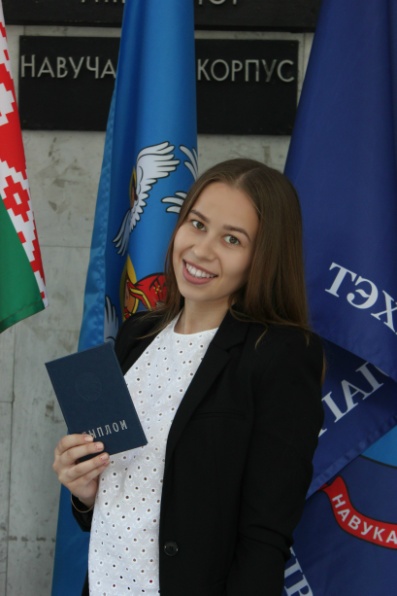 *По желанию выпускника, для открытого представления в сети интернет.ІІ. Результаты обученияІІІ. СамопрезентацияФамилия, имя, отчество   Левша Дарья СергеевнаДата рождения/гражданство27.04.1997 , РБФакультетИнженерно-экономическийСпециальностьЭкономика и управление на предприятииСемейное положениеНе замужемМесто жительства (указать область, район, населенный пункт)г. Минск (настоящее время)E-maildaria.levsha@yandex.ruСоциальные сети (ID)*Телефон8-044-466-22-04Основные дисциплины по специальности, изучаемые в БГТУДисциплины курсового проектирования1. Экономика организации.2. Организация производства.3. Внешнеэкономическая деятельность.4. Инвестиционное проектирование.5. Экономика и управление инновациями.6. Организация труда.Макроэкономика.Менеджмент.Экономика организации.Технология и оборудование производств минеральных удобрений и солей.Анализ хозяйственной деятельности.Инвестиционное проектирование.Организация производства.Средний балл по дисциплинам специальности8,7Места прохождения практикиОАО «Крион», ОАО «Минский лакокрасочный завод»,  ОАО «Термопласт»,  ЗАО «Атлант»,  ЗАО «Амкодор-Эластомер»,  ОАО «Гродно Азот».Владение иностранными языками (указать язык); наличие международных сертификатов: ТОЕFL, FСЕ/САЕ/СРЕ, ВЕС и т.д.Английский язык (средний уровень).Немецкий язык (начальный уровень).Дополнительное образование (курсы, семинары, стажировки др.)Компетенции по использованию современных программных продуктовMS Office/Word/Exсel/PowerPoint (хороший уровень).1С:Предприятие 1C7 (1C8) (на стадии изучения).ERP IFS Application (средний уровень).Научно-исследовательская работа (участие в проектах, конкурсах, конференциях, публикации и др.)“68 научно-исследовательская конференция студентов и магистрантов БГТУ”, по итогам конференции 1 публикация.Участие во внутривузовских конкурсах – «Переговоры. Торговая сделка», «Отбор кадров. Проведение собеседования», экономические дебаты-2017 по дисциплине «Внешнеэкономическая деятельность» (Диплом IIстепени).Стажировки/Опыт работыЖизненные планы, хобби и планируемая сфера деятельностиУглубление навыков и умений по специальности,  профессиональный рост.Личные качестваИсполнительность, ответственность, вежливость, внимательность, быстрая обучаемость, высокая  работоспособность, нацеленность на результат, дисциплинированность.Желаемое место работы (область/город/предприятие)г. Минск